VSTUPNÍ ČÁSTNázev moduluUkládání do PDF, jeho standardy a tiskKód modulu82-m-4/AD56Typ vzděláváníOdborné vzděláváníTyp modulu(odborný) teoreticko–praktickýVyužitelnost vzdělávacího moduluKategorie dosaženého vzděláníM (EQF úroveň 4)Skupiny oborů82 - Umění a užité uměníKomplexní úlohaObory vzdělání - poznámky82-41-M/17 Multimediální tvorba82-41-M/05 Grafický designDélka modulu (počet hodin)4Poznámka k délce moduluPlatnost modulu od30. 04. 2020Platnost modulu doVstupní předpokladyNejsou stanovenyJÁDRO MODULUCharakteristika moduluCílem modulu je seznámení se s formátem PDF, jeho vlastnostmi, standardy, standardy, přednastavením a využitím. Žák je schopen připravit formát PDF dokumentů pro tisk.Po absolvování modulu žák ukládá dle platných standardů a požadavků do formátu PDF, připravuje dokumenty pro tisk.Očekávané výsledky učeníŽák:používá standardy PDF/X pro správné exportování dokumentunastavuje kompresi a převzorkování pro PDFnastavuje značky a spadávkynastavuje správu barev a výstupní volby PDF/X pro PDFzabezpečí soubory PDFukládá dokument dle pravidel předtiskové přípravyObsah vzdělávání (rozpis učiva)Obsahové okruhy učiva:PDF:standardy PDF/Xúrovně kompatibility PDFvolby komprese a převzorkování pro PDFvolby značek a spadávek pro PDFspráva barev a výstupní volby PDF/X pro PDFzabezpečení souborů PDFexport do PDF pro tiskPředtisková příprava:druhy tiskuzásady pro přípravu dokumentuspecifika tiskuUčební činnosti žáků a strategie výukyStrategie učení: ve výuce se doporučuje kombinovat níže uvedené metody výuky.Metody slovní:monologické výklady - vysvětlování, výklad - prezentace s odborným výkladem o PDF a předtiskové přípravěMetody názorně demonstrační:pozorování, předvádění, projekce - ukázka práce s volbami PDF a nastavením dokumentu na konkrétních příkladechMetody praktické:grafické činnosti - příprava vlastního dokumentu pro tiskPřímé vyučování:orientace žáků v učivu (diskuze, ústní zkoušení)hodnocená písemná práce Specifikace písemné práce:vlastnosti a standardy PDFnastavení, export pro tisk,předtisková příprava (druhy tisku, zásady pro přípravu dokumentu, specifika tisku).Učební činnosti žáků:seznámí se a následně popíší vlastnosti PDF, jeho standardy, přednastavení a využití, popíší přípravu dokumentů pro tiskpoužívá postupy a využívá poznatky při exportování dokumentů do formátu PDF a jejich přípravě pro tiskZařazení do učebního plánu, ročník1. ročníkVÝSTUPNÍ ČÁSTZpůsob ověřování dosažených výsledkůPísemná nebo ústní forma zkoušenízákladní pojmy a terminologiepísemná prácepraktické zkoušení
	výstupem je dokumentů ve formátu PDF připravený pro tisk dle pravidel předtiskové přípravy a dle standardů pro export do PDFOvěřované okruhy:PDF a všechny okruhy spadající pod tuto kapitolupředtisková příprava a všechny okruhy spadající pod tuto kapitoluKritéria hodnoceníprospěl – neprospěl•    1 – 90 až 100 % výsledky činnosti jsou kvalitní, pouze s menšími nedostatky, žák je schopen pracovat sám•    2 – 75 až 89 % kvalita výsledků činnosti je zpravidla bez podstatných nedostatků, žák je schopen pracovat samostatně nebo s menší pomocí•    3 – 60 až 74 % v kvalitě výsledků činnosti se projevují častější nedostatky, žák je schopen pracovat samostatně podle návodu učitele•    4 – 40 až 59 % v kvalitě výsledků činnosti se projevují nedostatky, závažné nedostatky a chyby dovede žák s pomocí učitele opravit, při samostatném studiu má velké potíže•    hranice úspěšnosti zkoušky – 39 % kvalita výsledků činnosti má vážné nedostatky, závažné nedostatky a chyby nedovede žák opravit ani s pomocí učitele, nedovede samostatně studovatPro splnění modulu ho musí žák absolvovat s absencí do 25 %.Doporučená literaturaBŘÍZA, Vladimír. Acrobat 7 podrobně a prakticky. 1. vyd. Praha: Grada, 2006. 123 s. ISBN 80-247-1938-X.HASHIMOTO, Alan. Velká kniha digitální grafiky a designu. 1. vyd. Brno: Computer Press, 2008. 384 s. ISBN 978-80-251-2166-5.Příručka uživatele aplikace InDesign. [online] © 2019 Adobe. [cit. 12. 2. 2019] Dostupné z: https://helpx.adobe.com/cz/indesign/user-guide.htmlPoznámkyObsahové upřesněníOV RVP - Odborné vzdělávání ve vztahu k RVPMateriál vznikl v rámci projektu Modernizace odborného vzdělávání (MOV), který byl spolufinancován z Evropských strukturálních a investičních fondů a jehož realizaci zajišťoval Národní pedagogický institut České republiky. Autorem materiálu a všech jeho částí, není-li uvedeno jinak, je Barbora Ilčíková. Creative Commons CC BY SA 4.0 – Uveďte původ – Zachovejte licenci 4.0 Mezinárodní.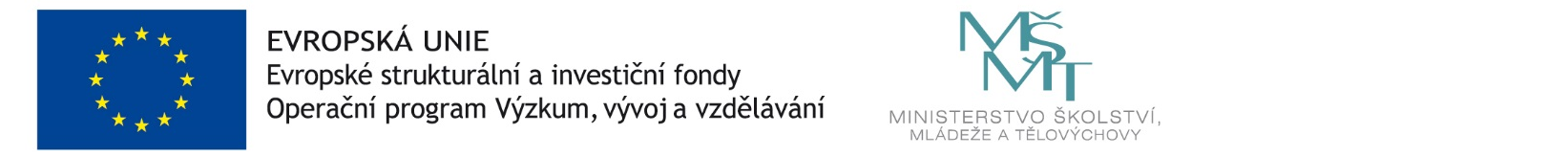 